Obec Dunajská LužnáJánošíkovská 7900 42 Dunajská LužnáČ. j.: Výst: 559-32-DL-18-Me-1					dňa 14.02.2018 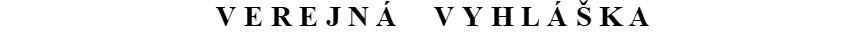 Vec: Rozhodnutie o umiestnení stavby.Navrhovateľ: Ing. Imrich Kuchárik a Zuzana Kucháriková, obaja bytom Pešia cesta 14/15, 931 01 Šamorín, na základe písomnej plnej moci zastúpený Ing. Jaroslavom Kasášom, Miloslavovská 328/18, 900 42 Dunajská Lužná, podal dňa 12.01.2018 návrh o vydanie rozhodnutia o umiestnení stavby „Rodinný dom s dvoma bytovými jednotkami“  na pozemku parc. č. 671/676, 2800/102  katastrálne územie Nové Košariská.Obec Dunajská Lužná, ako vecne a miestne príslušný stavebný úrad podľa  §117 ods. 1 zák. č. 50/1976 Zb. o územnom plánovaní a stavebnom poriadku (stavebný zákon) v znení neskorších predpisov v súlade s ustanovením podľa § 46 zákona o správnom konaní a  § 39a stavebného zákona vydávar o z h o d n u t i eo umiestnení stavby „Rodinný dom s dvoma bytovými jednotkami“  na pozemku parc. č. 671/676, 2800/102, katastrálne územie Nové Košariská, tak ako je to zakreslené v situačnom výkrese, ktorý tvorí neoddeliteľnú súčasť tohto rozhodnutia.Popis stavby:Stavba „Rodinný dom s dvoma bytovými jednotkami“  bude pozostávať z objektov: Byt A, Byt BSpôsob doterajšieho využitia pozemkov:  ostatné plochyPre umiestnenie a projektovú prípravu stavby sa určujú tieto podmienky:Jej umiestnenie je určené takto: Vzdialenosť navrhovanej stavby (všetky pozemky sú v k. ú. Nové Košariská):  13,440 m od hranice  pozemku parc. č. 671/6773,500 m od hranice  pozemku parc. č. 2801/37114,360 m od hranice  pozemku parc. č. 2801/20710,000 m od posledného kábla vzdušného vedenia NN (dodržané ochranné pásmo)Uličná čiara stavby bude 5,500 m dovnútra od miestnej komunikácie nachádzajúcej sa na parc. č. 2800/99, -97. Výmera pozemku:                   911 m2Zastavaná plocha pozemku: 123,5 m2% zastavanosti :                      13,5 %Prístup na pozemok parc. č. 671/676, 2800/102 bude z miestnej komunikácie parc. č. 2800/99, -97.Fasáda stavby bude : omietka.Výška podlahy 1. NP sa určuje 0,250 m.Výška atiky : + 6,890 m. Napojenie na rozvodné siete a kanalizáciu:Stavba bude napojená: prípojkou vody dĺžky 4,500 m z verejného vodovodu BVS, a. s. umiestnenej na ulici cez vodomernú šachtu umiestnenú na pozemku navrhovateľa parc. č. 2800/102,prípojkou splaškovej kanalizácie dĺžky 13,500 m na verejnú kanalizáciu BVS, a. s. umiestnenú na ulici cez  jednu revíznu kanalizačnú šachtu umiestnenú na pozemku navrhovateľa, prípojka elektriny bude z existujúceho rozvádzača umiestneného na hranici pozemku 2800/102prípojkou dažďovej kanalizácie do vsakovacích blokov umiestnených za domom na pozemku 671/676Požiadavky vyplývajúce zo všeobecných technických požiadaviek na výstavbu a zo STN, orgánov vyplývajúce z chránených území alebo ochranných pásiem a  zo stanovísk ostatných dotknutých orgánov: Slovenský vodohospodársky podnik, š. p. listom č. 232/2017/227 zo dňa 29.11.2017 vydal nasledujúce podmienky a žiada:1. Pri realizácii stavby žiadame dodržať ustanovenia zákona Č. 364/2004 Z. z. o vodách a o zmene zákona Slovenskej národnej rady Č. 372/1990 Zb. o priestupkoch v znení neskorších predpisov (vodný zákon) a zákona Č. 7/2010 Z. z. o ochrane pred povodňami. 2. Územie sa nachádza v chránenej vodohospodárskej oblasti Žitného ostrova, na základe čoho požadujeme dbať na zvýšenú ochranu podzemných a povrchových vôd. 3. Odvádzanie dažďových vôd musí byť vyriešené tak, aby nedochádzalo k ich odtekaniu na cudzie pozemky.4. Upozorňujeme na skutočnosť, že v prípade zaústenia dažďových vôd do podzemných vôd (vsakovacím zariadením) je v zmysle § 21, ods. l, písm. c, zákona č. 364/2004 Z. z. o vodách potrebné povolenie na osobitné užívanie vôd, ktoré vydáva príslušný orgán štátnej vodnej správy (Okresný úrad Senec). 5. V prípade realizácie vsakovacieho systému do podzemných vôd doporučujeme k projektovej dokumentácii doplniť aj hydrogeologický posudok, ktorý zhodnotí vsakovaciu schopnosť odvedenia dažďových vôd pomocou navrhovaného vsakovacieho systému. 6. Podľa § 26 ods. 1 zákona č. 364/2004 Z. z. o vodách sa na uskutočnenie vodnej stavby, jej zmenu v užívaní, zrušenie alebo odstránenie vodnej stavby vyžaduje povolenie príslušného orgánu štátnej vodnej správy (Okresný úrad Dunajská Streda). 7. Povolenie orgánu štátnej vodnej správy na uskutočnenie, zmenu alebo odstránenie vodnej stavby na základe odseku Č. 4 § 26 zákona Č. 364/2004 Z. z. vodný zákon je súčasne stavebným povolením a povolenie na jej uvedenie do prevádzky je súčasne kolaudačným rozhodnutím. 8. Ďalší stupeň projektovej dokumentácie predložiť na vyjadrenie našej organizácii.KRAJSKÝ PAMIATKOVÝ ÚRAD BRATISLAVA  listom č. KPUBA-20 17/26403-2/1 02779/PRA zo dňa 28.l2.2017 vydal záväzné stanovisko:s ú h l a s í s umiestnením a realizáciou predmetnej stavby, ktorá sa nedotýka národnej kultúrnej pamiatky evidovanej v Ústrednom zozname pamiatkového fondu SR a nenachádza sa na pamiatkovom území, s podmienkou: - v prípade archeologického nálezu nálezca alebo osoba zodpovedná za vykonávanie prác podľa ustanovenia § 40 ods. 2 a 3 pamiatkového zákona oznámi nález KPÚ a nález ponechá bezo zmeny až do obhliadky KPÚ alebo ním poverenou odborne spôsobilou osobou. Toto záväzné stanovisko po uplynutí troch rokov odo dňa jeho vydania stráca platnosť, ak nedošlo k jeho použitiu na účel, na ktoré je určené. Neuplatňuje vecne príslušné záujmy na architektúre predmetnej stavby a je podkladom pre vydanie rozhodnutia stavebným úradom v územnom a stavebnom konaní o posudzovanej stavbe.Okresný úrad Senec, odbor starostlivosti o životné prostredie, úsek štátnej správy ochrany ovzdušia listom č. OU-SC-OSZP-20 17/1 6023NIM zo dňa 29.11.2017 vydáva kladné stanovisko bez pripomienok.Okresný úrad Senec, úsek štátnej správy ochrany prírody a krajiny listom č. OU-SC-OSZP-2017/16098/Sl zo dňa 29.11.2017 vydáva stanovisko, z ktorého je stavebník povinný dodržať:1.	Stavba sa navrhuje umiestniť mimo zastavaného územia obce a v území, pre ktoré platí prvý stupeň ochrany v rozsahu ustanovení § 12 zákona. 2.	Realizácia stavby nepredstavuje činnosť podľa zákona v území zakázanú. 3.	Navrhovanou stavbou nebudú dotknuté záujmy územnej ani druhovej ochrany. 4.	V prípade nevyhnutného výrubu drevín v súvislosti s realizáciou stavby upozorňujeme stavebníka, že mimo zastavaného územia obce sa podľa zákona vyžaduje súhlas na výrub stromov s obvodom kmeňa nad 40 cm, meraným vo výške 130 cm nad zemou a krovitých porastov s výmerou nad 20 m2;o súhlase na výrub drevín podl'a § 47 ods. 3 zákona je príslušná rozhodnúť obec Dunajská Lužná orgán ochrany prírody a krajiny. 5.	V prípade stavby v blízkosti drevín je potrebné postupovať v zmysle STN 83 7010 Ochrana prírody - ošetrovanie, udržiavanie a ochrana stromovej vegetácie, bod 4.1 pri stavebných prácach sa drevina chráni celá (koruna, kmeň, koreňov á sústava) pred poškodením. Pri používaní stavebných mechanizmov, nástrojov a pomôcok sa musí dbať na minimalizáciu poškodenia drevín.Požiadavky vyplývajúce zo stanoviska o hodnotení vplyvu stavby na životné prostredie: neboli.K projektu stavby sa vyjadrili:   Západoslovenská distribučná, a. s. listom CD 91077/2017/St z dňa 19.12.2017 súhlasí za podmienok:1.) Žiadame 	rešpektovať všetky energetické zariadenia 	v majetku spoločnosti Západoslovenská distribučná, a. s. (silové aj oznamovacie) a dodržať ich ochranné pásma podl'a § 43 zákona 251/2012 Z. z. o energetike a jeho noviel. Zakresl'ovanie sietí je možné vykonať pre zariadenia VN a NN na tíme správy energetických zariadení VN a NN Bratislava - mesto, Hraničná č.14, pre zariadenia WN a zariadenia oznamovacie na tíme správy sietí WN Čulenova Č. 3. 2.) Požadujeme dodržanie ochranného pásma všetkých WN, VN a NN vedení definovaných podl'a § 43 Zákona o energetike č.251/2012 Z. z. a o zmene a doplnení niektorých zákonov, s ktorými osoby a mechanizmy vykonávajúce práce súvisiace so stavebnými prácami danej stavby môžu prísť do styku. Zodpovedná osoba na stavbe je povinná vykonať poučenie (oboznámenie ) všetkých osôb vykonávajúcich činnosť, alebo zdržujúcich sa na stavbe, o pravidlách bezpečnosti práce v blízkosti WN, VN a NN vedení. 3.) Nakol'ko cez parcelu číslo 671/676, katastrálne územie Nové Košariská vedie existujúce 22 kV vzdušné vedenie liniek č. 228 a 610, nebudú v zmysle zákona č. 251/2012 Z. z. o energetike a jeho noviel, §43, odst. 4 realizované žiadne stavby, konštrukcie a skládky v ochrannom pásme tohto 22 kV vzdušného vedenia liniek č. 228 a 610. 4.) Pripojenie budúcich koncových odberatel'ov bude riešené samostatne na základepripojení odberných elektrických zariadení žiadatel'ov do distribučnej sústavy spoločnosti Západoslovenská distribučná, a. s., pred začiatkom konania o stavebnom povolení5.) Pripojenie požadovanej maximálnej rezervovanej kapacity 2 x 12 kW bude možné zabezpečiť z existujúcej distribučnej sústavy NN - z existujúceho káblového rozvodu NN , za predpokladu vybudovania káblovej prípojky na vlastné náklady žiadatel'a. 6.) Deliacim miestom ako aj miestom pripojenia budú poistkové spodky v rozpojovacej a istiacej skrini NN. 7.) Žiadateľ vybuduje na vlastné náklady: - novú káblovú prípojku z existujúceho NN káblového distribučnéhorozvodu do nového skupinového elektromerového rozvádzača pre dve odberné miesta - skupinový elektromerový rozvádzač požadujeme umiestniť na verejne prístupné miesto na hranici pozemku zvonka tak aby rozmedzie osadenia výšky číselníkov bolo od  1,0 - 1,7 metra - pred elektromermi žiadame osadiť hlavné ističe s hodnotou 3 x 25 Achar. B Pred zahájením výkopových prác je potrebné v dostatočnom predstihu vytýčiť podzemné káblové vedenia v majetku spoločnosti Západoslovenská distribučná, a. s.Po dokončení elektroinštalačných prác stavebník predloží správu z odbornej prehliadky a odbornej skúšky vybudovaného elektrického zariadenia a projekt skutočného vyhotovenia el. prípojky vypracovaný podl'a "Zásad budovania a prevádzkovania vzdušných a káblových NN sietí v podmienkach spoločnosti Západoslovenská distribučná, a. s.". BVS, a. s. listom č. 54478/2017/Sk zo dňa 14.12.2018 stanovila nasledujúce podmienky:Pri akejkol'vek stavebnej alebo inej činnosti v trase vodovodu a kanalizácie, požadujeme od stavebníka rešpektovať naše zariadenia a ich pásma ochrany, vrátane všetkých ich zariadení a súčastí podľa '§ 19 zákona Č. 442/2002 Z. z. o verejných vodovodoch a verejných kanalizáciách. Pásma ochrany určené podl'a predpisov do účinnosti Zákona Č. 442/2002 Z. z. o verejných vodovodoch a kanalizáciách a výnimky z nich zostávajú zachované. K umiestneniu stavby: "Rodinný dom s dvoma bytovými jednotkami" nebudeme mať námietky, ak cez predmetnú a so stavbou súvisiace nehnutel'nosti nie sú trasované rozvody vodovodov a kanalizácií BVS, vrátane ich súčastí a bude dodržané ich pásmo ochrany. Technické riešenie a návrh vodovodnej a kanalizačnej prípojky musí byť v súlade so zákonom Č. 442/2002 Z. z. o verejných vodovodoch a verejných kanalizáciách v znení ďalších zákonov, za súčasného dodržania STN, EN a ON, vrátane ich zmien a dodatkov a v súlade s platnými "Technickými podmienkami pripojenia a odpojenia nehnutel'nosti na verejný vodovod a verejnú kanalizáciu a technickými podmienkami zriaďovania a odstraňovania vodovodnej a kanalizačnej prípojky v podmienkach Bratislavskej vodárenskej spoločnosti, a. s." (ďalej len "technické podmienky"). V zmysle "technických podmienok" je potrebné navrhnúť vodomernú šachtu a zároveň je potrebné dodržať platné ON 75 5411, STN 75 5401, STN 75 5403 a STN 73 6005, príp. ďalšie súvisiace normy a zákony, vrátane ich zmien a dodatkov. Platné: "TECHNICKÉ PODMIENKY pripojenia a odpojenia nehnuteľnosti na verejný vodovod a verejnú kanalizáciu a technické podmienky zriaďovania a odstraňovania vodovodnej a kanalizačnej prípojky v podmienkach Bratislavskej vodárenskej spoločnosti, a. s." sú dostupné v kontaktných centrách a zverejnené na internetovom sídle www.bvsas.sk.Vlastník vodovodnej a kanalizačnej prípojky zodpovedá za vysporiadanie všetkých vlastníckych a spoluvlastníckych vzťahov súvisiacich s vodovodnou a kanalizačnou prípojkou. Vzájomné práva a povinnosti vzhl'adom na spoluvlastnícke (príp. iné) vzťahy je potrebné doriešiť vzájomnými zmluvnými vzťahmi. Všetky vodohospodárske zariadenia, ich trasovania, pripojenia a križovania musia byť v koordinácii a v súlade s platnými STN. A. Zásobovanie vodou K navrhovanému spôsobu zásobovania vodou z predmetnej nehnutel'nosti nebudeme mať námietky za predpokladu, že budú dodržané podmienky BVS, uvedené v texte vyjadrenia: 1.	Ak jestvujúca vodovodná prípojka, príp. jej časť, nie je vo vyhovujúcom stave, musí byť navrhnutá jej rekonštrukcia na náklady vlastníka. 2.	Vodovodná prípojka medzi verejným vodovodom a vodomerom musí byť priama bez lomov a nesmú byť vykonávané žiadne zmeny, úpravy a preložky, ktoré by mohli mať vplyv na technický stav vodovodnej prípojky, na meranie spotreby vody alebo ktoré by mohli ovplyvniť kvalitu a nezávadnosť pitnej vody. 3.	Zodpovednosť za kapacitu, technický a prevádzkový stav vodovodnej prípojky, vrátane vnútorných rozvodov, nesie vlastník, spracovatel' projektovej dokumentácie a investor. 4.	Technické riešenie, návrh a realizácia vodovodnej prípojky musí byť v súlade so zákonom Č. 442/2002 Z. z. o verejných vodovodoch a verejných kanalizáciách v znení ďalších zákonov, za súčasného dodržania STN, EN a ON, vrátane ich zmien a dodatkov a v súlade s platnými Technickými podmienkami pripojenia a odpojenia nehnutel'nosti na verejný vodovod a verejnú kanalizáciu a technickými podmienkami zriaďovania a odstraňovania vodovodnej a kanalizačnej prípojky v podmienkach Bratislavskej vodárenskej spoločnosti, a. s." (ďalej len "technické podmienky"). 5.	V zmysle "technických podmienok" je potrebné navrhnúť a realizovať vodomernú šachtu a zároveň je potrebné dodržať platné ON 75 5411, STN 75 5401, STN 75 5403 a STN 73 6005, príp. ďalšie súvisiace normy a zákony, vrátane ich zmien a dodatkov. S. Odvádzanie odpadových vôd K odvádzaniu vôd z povrchového odtoku zrážkových vôd do vsakovacích blokov nebudeme mať námietky. S navrhovaným technickým riešením odvádzania splaškových odpadových vôd z predmetných nehnutel'ností budeme súhlasiť za predpokladu, že budú dodržané "technické podmienky". Kompletnú projektovú dokumentáciu pre stavebné konanie predmetnej stavby spolu s dokladom o vlastníctve nehnuteľností, katastrálnou mapou, ďalšími dokladmi, ktoré vyplynú z riešenia napojenia stavieb na verejný vodovod a požadovanými dokladmi v hore uvedenom texte žiadame predložiť na vyjadrenie na aktuálnom formulári SVS nachádzajúcom sa v kontaktných centrách SVS, príp. na našej webovej stránke www.bvsas.sk.Pri zaslaní neúplnej žiadosti pre predmetnú stavbu alebo len časti dokladov bude žiadosť pre stavebné konanie vrátená späť na doplnenie. BVS si vyhradzuje právo zmeny vyjadrenia na základe novozistených skutočností. Vyjadrenie BVS je platné dva roky.SPP Distribúcia, a. s. súhlasí listom č. TD/KS/0608/2017/An zo dňa 14.12.2017s vydaním stavebného povolenia na vyššie uvedenú stavbu za dodržania nasledujúcich podmienok: VŠEOBECNÉ PODMIENKY: Stavebník je povinný dodržať ochranné a bezpečnostné pásma existujúcich plynárenských zariadení v zmysle §79 a §80 Zákona o energetike, stavebník je povinný pri realizácii stavby dodržať minimálne vzájomné vzdialenosti medzi navrhovanými plynárenskými zariadeniami a existujúcimi nadzemnými a podzemnými objektmi a inžinierskymi sieťami v zmysle STN 73 6005, STN 73 3050 a TPP 906 01, pred realizáciou zemných prác a/alebo pred začatím vykonávania iných činností je stavebnik povinný zabezpečiť prostredníctvom príslušných prevádzkovatel'ov presné vytýčenie všetkých existujúcich podzemných vedení, pred realizáciou zemných prác a/alebo pred začatím vykonávania iných činností, je stavebník povinný požiadať SPP-D o presné vytýčenie existujúcich plynárenských zariadení na základe písomnej objednávky, ktorú je potrebné zaslať na adresu: SPP - distribúcia, a. s., Sekcia údržby, Mlynské Nivy 44/b, 825 11 Bratislava, alebo elektronicky, prostredníctvom online formuláru zverejneného na webovom sídle SPP-D (www.spp-distribucia.sk). v záujme predchádzaniu poškodenia plynárenského zariadenia, ohrozenia jeho prevádzky a/alebo prevádzky distribučnej siete, SPP-D vykonáva bezplatne vytyčovanie plynárenských zariadení do vzdialenosti 100m, alebo ak doba vytyčovania nepresiahne 1 hodinu, stavebník je povinný pri realizácií stavby dodržiavať ustanovenia Zákona o energetike, Vyhlášky č. 508/2009 Z. z., Stavebného zákona a iných všeobecne záväzných právnych predpisov - súvisiacich technických noriem a Technických pravidiel pre plyn (TPP), najmä STN EN 1775, STN EN 12327, STN 38 6442, STN 38 6443,STN 73, 6005,TPP 605 02, TPP 702 12, podmienkou pripojenia odberného plynového zariadenia k distribučnej sieti prevádzkovanej SPP-D bude uzavretie Zmluvy o pripojení a splnenie podmienok pripojenia z nej vyplývajúcich,Zmluvu o pripojenie bude možné uzatvoriť po podaní Žiadosti o pripojenie do distribučnej siete na predpísanom tlačive, alebo elektronicky, prostredníctvom aplikácie zverejnenej na webovom sídle SPP-D (www.spp-  distribucia.sk). TECHNICKÉ PODMIENKY: stavebník je povinný zabezpečiť prístupnosť plynárenských zariadení počas realizácie stavby z dôvodu potreby prevádzkovania plynárenských zariadení, najmä výkonu kontroly prevádzky, údržby a výkonu odborných prehliadok  a odborných skúšok opráv, rekonštrukcie (obnovy) plynárenských zariadení, stavebník je povinný umožniť zástupcovi SPP-D (p. Rudolf Hirner, tel. č. +421 33 242 3300) vstup na stavenisko a výkon kontroly realizácie činností v ochrannom pásme plynárenských zariadení, stavebník je povinný realizovať výkopové práce vo vzdialenosti menšej ako 2,00 m na každú strany od obrysu existujúcich plynárenských zariadení v súlade s STN 73 3050 až po predchádzajúcom vytýčení plynárenských zariadení výhradne ručne bez použitia strojových mechanizmov, prístup k akýmkoľvek technologickým zariadeniam SPP-D nie je povolený a manipulácia s nimi je prísne zakázaná, pokiaľ sa na tieto práce nevzťahuje vydané povolenie SPP-O, odkryté plynovody, káble, ostatné inžinierske siete musia byť počas odkrytia zabezpečené proti poškodeniu, stavebník nesmie nad trasou plynovodu realizovať také terénne úpravy, ktoré by zmenili jeho doterajšie krytie a hĺbku uloženia, v prípade zmeny úrovne terénu požadujeme všetky zariadenia a poklopy plynárenských zariadení osadiť do novej úrovne terénu, každé poškodenie zariadenia SPP-O, vrátane     poškodenia izolácie potrubia, musí byť ihneď ohlásené SPP-D na tel. č. : 0850 111 727, stavebník je povinný zabezpečiť, aby bez súhlasu SPP-D nedošlo k zmene polohy hlavného uzáveru plynu (HUP), stavebník je povinný regulátor tlaku plynu ( RTP ) a meradlo do skrinky DRZ na hranicu verejne prístupného a súkromného pozemku tak, aby boli prístupné z verejného priestranstva. OSOBITNÉ PODMIENKY: Pre p. č. 671/676 je vybudovaný STL pripojovací plynovod D 32 PN 300kPa, PE -ID 1986910. podmienkou pripojenia budúceho odberného miesta k distribučnej sieti je uzatvorenie Zmluvy o pripojení k distribučnej sieti, v ktorej budú stanovené technické a obchodné podmienky pripojenia, vybavuje back office pre pripájanie - BA, SPP- distribúcia, a. s., bližšie informácie: www.spp-distribucie.sk, toto vyjadrenie slúži pre účely územného a stavebného konania len na stavbu rodinného domu – nenahrádza, technické podmienky pripojenia budúceho odberného miesta k distribučnej sieti - z toho dôvodu sa k plynofikácii RD nevyjadrujeme. Bez súhlasu SPP-distribúcia a. s. nie je povolené zasahovať alebo meniť miesto a spôsob uloženia existujúceho pripojovacieho plynovodu. Rešpektovať všetky existujúce plynárenské zariadenia v zmysle platnej legislatívy.Progres – TS, s.r.o. sa vyjadril dňa 18.12.2017 :že v záujmovom území majú položené rozvody káblového distribučného systému a vytýčenie sietí si je potrebné objednať min. 15 pracovných dní vopredORANGE SLOVENSKO, a. s. pod č. BA-3404/2017 zo dňa 29.11.2017 uvádza:stavebná akcia: RD a IS par. č. 671/676, 2800/102, k. ú. Nové Košariská – nedôjde ku stretu PTZ prevádzkovateľa Orange Slovensko a. s.SLOVAK TELEKOM a. s. pod č. 6611800076 zo dňa 3.1.2018 uvádza:-	stavebná akcia: RD a IS par. č. 671/676, 2800/102, k. ú. Nové Košariská – nedôjde do styku so sieťami elektronických komunikácií spoločnosti SLOVAK TELEKOM a. s. a DIGI Slovakia s. r. o.Rozhodnutie o námietkach účastníkov konania: Námietky k stavbe počas územného konania predložené neboli.     Toto rozhodnutie platí v zmysle § 40 ods.1 stavebného zákona dva roky. Nestratí však platnosť, ak v tejto  lehote bude podaná žiadosť o stavebné povolenie.Odôvodnenie     Navrhovateľ podal návrh na umiestnenie stavby „Rodinný dom s dvoma bytovými jednotkami“  na pozemku parc. č. 671/676, 2800/102  katastrálne územie Nové Košariská.     K návrhu bola priložená dokumentácia vypracovaná Ing. arch. Igorom Pohaničom, v novembri 2017 s vyjadreniami dotknutých orgánov a organizácií.     Stavebný úrad oznámil podľa § 36 ods. 1 stavebného zákona dňa  17.01.2018 začatie územného konania všetkým známym účastníkom konania a dotknutým orgánom štátnej správy a dňa 13.02.2018 vykonal ústne konanie spojené s miestnym zisťovaním.     Stanoviská účastníkov konania, dotknutých orgánov štátnej správy a zainteresovaných organizácií boli skoordinované a zahrnuté do podmienok tohoto rozhodnutia.     Stavebný úrad posúdil návrh na umiestnenie stavby podľa § 37 stavebného zákona a zistil, že jej umiestnenie zodpovedá hľadiskám starostlivosti o životné prostredie, resp.  že týmto hľadiskám neodporuje, ani životné prostredie neohrozuje. Pre územie, v ktorom sa nachádzajú pozemky, dotknuté umiestňovanou stavbou, je spracovaný a schválený územný plán obce. Umiestnenie stavby je v súlade s jeho záväznou a smernou časťou.     Účastníci konania namietali : neboli námietky.      Správny poplatok v zmysle zákona č. 145/1995 Z. z. vo výške 40 € bol uhradený do pokladne obce Dunajská Lužná. Poučenie             Podľa § 54 správneho poriadku proti tomuto rozhodnutiu môžu účastníci konania v lehote 15 dní odo dňa oznámenia rozhodnutia podať odvolanie na Okresný úrad Bratislava, Odbor výstavby a bytovej politiky, oddelenie štátnej stavebnej správy, Tomášiková 46, 83205 Bratislava. Odvolanie sa podáva prostredníctvom obce Dunajská Lužná, 900 42 Dunajská Lužná. Po vyčerpaní riadnych opravných prostriedkov je možné toto rozhodnutie preskúmať súdom.Štefan Jurčík 								starosta obce 	                      Toto oznámenie má povahu verejnej vyhlášky a v súlade s § 36 ods. 4 stavebného zákona musí byť vyvesené na úradnej tabuli najmenej 15 dní pred uplynutím lehoty určenej § 36 odseku 2 stavebného zákona.Vyvesené dňa: 28.02.2018				Zvesené dňa: ........................................................................odtlačok úradnej pečiatky a podpisoprávnenej osoby vyhlášku zverejniťVybavuje a za správnosť zodpovedá:Ing. Baráth 02/40259824Ing. Meršaková 02/40259834Grafická príloha: overený situačný výkres so zakreslením predmetu územného rozhodnutia na podklade katastrálnej mapy Oznámenie sa doručí :Ing. Imrich Kuchárik a Zuzana Kucháriková, obaja bytom Pešia cesta 14/15, 931 01 Šamorín (parc. č. 671/676, 2800/102,  k.  ú. Nové Košariská) Ing. Jaroslav Kasáš, Miloslavovská 328/18, 900 42 Dunajská Lužná,TKB BUILDING, s.r.o., Vysoká 8, Bratislava, PSČ 811 06 (parc. č. 671/677, k. ú. Nové Košariská) Daniela Csinová, Fialková 16, 900 42 Dunajská Lužná (parc. č. 671/586, 2800/599, k. ú. Nové Košariská) Obec Dunajská Lužná, Jánošíkovská 7, 900 42 Dunajská Lužná (parc.  č. 2800/98, k. ú. Nové Košariská)(Parc. č. 2801/207 a 379/8, k.  ú. Nové Košariská) :Kupkovičová Veronika r. Kupkovičová, Fialková 1345/65, Dunajská Lužná, PSČ 900 42 Podiel: 142/1761 Štenda Marek r. Štenda a Iveta Štendová, Fialková 2747/16A, 90042 Dun. Lužná Podiel: 137/1761 Hrčková Turňová Evelína Mgr., Ševčenkova 18, Bratislava, PSČ 851 01 Podiel: 532/1761 Barlová Denisa, Vysoká 8, Bratislava, PSČ 811 06, Podiel: 429/1761 Kostúr Adrián Mgr. a Bernadeta Kostúrová Mgr., Vysoká 4275/8, Bratislava, 811 06, Podiel: 139/1761 Schmidt Filip, MUDr. a Eva Schmidtová RNDr., PhD., Fialková 2601/28, Dunajská Lužná, PSČ 90042, Podiel: 63/1761 Filo Daniel, Mgr. a Monika Filová, Fialková 2601/30, Dunajská Lužná, PSČ 90042, Podiel: 42/1761 Grega Vladimír Ing. a Miroslava Gregová Ing., Fialková 2603/32, Dunajská Lužná, PSČ 90042, Podiel: 39/1761 Cabala Zdenko Ing., CSc. a Marta Cabalová Ing., Fialková 2604/34, Dunajská Lužná, PSČ 900 42, Podiel: 36/1761  Katerinka Milan a Lucia Katerinka, Fialková 2605/36, Dunajská Lužná, PSČ 900 42, Podiel: 45/1761 Száraz Miroslav, Ing. a Lenka Szárazová, Ing., Fialková 1409/38, Dunajská Lužná, PSČ 90042, Podiel: 53/1761 Guoth Juraj, Ing. a Soňa Guoth Mgr., Fialková 1372/40, Dunajská Lužná, PSČ 900 42, Podiel: 42/1761 Boroš Juraj, Ing. a Iveta Borošová, Mgr., Fialková 1368/42, Dunajská Lužná, PSČ 90042,  Podiel: 31/1761 Kováčik Miroslav, Ing. a Stanislava Kováčik, Mgr., Fialková 1376/44, Dunajská Lužná, PSČ 90042Podiel: 31/1761Na vedomie:Obec Dunajská Lužná Dotknuté orgány: Okresný úrad Senec, odbor starostlivosti o životné prostredie, úsek štátnej vodnej správy, Hurbanova 21, 903 01 Senec, Okresný úrad Senec, odbor starostlivosti o životné prostredie, úsek odpadového hospodárstva, Hurbanova 21, 903 01 Senec, Okresný úrad Senec, odbor starostlivosti o životné prostredie, úsek štátnej ochrany prírody a krajiny, Hurbanova 21, 903 01 Senec, Regionálny úrad verejného zdravotníctva, Ružinovská 8, P.O. Box 26, 820 09 Bratislava, Krajský pamiatkový úrad Bratislava, Lešková 17, 811 04 BratislavaSlovak Telekom a. s., Bajkalská 28, 817 62 Bratislava, Bratislavská vodárenská spoločnosť, a. s., Prešovská 48, 826 46 Bratislava, Západoslovenská distribučná a. s., Čulenova 6,  816 47 Bratislava,SPP – Distribúcia a. s., Mlynské Nivy 44/b, 825 11 Bratislava 25, Progres – TS, Kosodrevinova 42, 821 07 Bratislava, Orange a. s., Metodova 8, 82108 Bratislava,Úrad Bratislavského samosprávneho kraja, Sabinovská 16, P.O. Box 106, 820 05 Bratislava 25,SR Slovenský pozemkový fond, Búdkova 36, Bratislava, 817 15.      